The Influence of H2 Safety Research on Relevant Risk AssessmentFederico Ustolin*, Guozheng Song, Nicola PaltrinieriDepartment of Mechanical and Industrial Engineering, Norwegian University of Science and Technology NTNU, S.P. Andersens veg 5, 7031 Trondheim, Norway* federico.ustolin@ntnu.noHydrogen is a valuable option of clean fuel to keep the global temperature rise below 2°C. However, one of the main barriers in its transport and use is to ensure safety levels that are comparable with traditional fuels. In particular, potential liquid hydrogen accidents may not be fully understood (yet) and excluded by relevant risk assessment. For instance, as hydrogen is cryogenically liquefied to increase its energy density during transport, Boiling Liquid Expanding Vapor Explosions (BLEVE) is a potential and critical event that is important addressing in the hazard identification phase. Two past BLEVE accidents involving liquid hydrogen support such thesis. For this reason, results from consequence analysis of hydrogen BLEVE will not only improve the understanding of the related physical phenomenon, but also influence future risk assessment studies. This study aims to show the extent of consequence analysis influence on overall quantitative risk assessment of hydrogen technologies and propose a systematic approach for integration of posterior results. The Dynamic Procedure for Atypical Scenario Identification (DyPASI) is used for this purpose. The work specifically focuses on consequence models that are originally developed for other substances and adapted for liquid hydrogen. Particular attention is given to the parameters affecting the magnitude of the accident, as currently investigated by a number of research projects on hydrogen safety worldwide. A representative example of consequence analysis for liquid hydrogen release is used in this study. Critical conditions identified by the numerical simulation models are identified and considered for subsequent update of the overall system risk assessment.IntroductionHydrogen is considered a clean fuel and could replace the fossil fuels in order to reduce the environmental pollution. Potentially, its combustion produces only water and heat if the flame temperature is controlled or a catalyst burner is adopted. Moreover, hydrogen has a specific energy value (120 MJ/kg (Verfondern, 2008)) higher than other commercial fuels such as gasoline or natural gas. Despite these and other advantages, hydrogen is considered a dangerous fuel mainly due to its flammability and low ignition energy (0.017 mJ in air (Ono et al., 2007)). Hence, when the transportation and utilization of hydrogen is taken into account, the safety aspects should not be neglected. Furthermore, hydrogen has a low density at atmospheric conditions (0.0838 kg/m3 at 293 K, 101.3 kPa (McCarty et al., 1981)) compared with other fuels. Liquefaction increases the hydrogen density (70.9 kg/m3 at 20.4 K, 101.3 kPa (NIST, 2019)) and that is why liquid hydrogen (LH2) can be considered both for storage and transportation. For example, in the case of road transportation, a truck with a tube trailer of compressed gaseous hydrogen can be filled with 300-400 kg of hydrogen at 200-250 bar, while a truck with a vacuum insulated tank can hold up to 3.5 tons of LH2 (Pritchard and Rattigan, 2010). On the other hand, when LH2 is used, different potential accidents and hazards must to be considered. Some of these have not been fully understood or forecasted yet.Boiling Liquid Expanding Vapour Explosion (BLEVE) and Rapid Phase Transition (RPT) are two physical explosions as consequence of a loss of containment and these are two atypical accidental scenarios. BLEVE is a very well-known phenomenon for different substances such as water, propane, Liquefied Petroleum Gas (LPG) and Liquefied Natural Gas (LNG). It can happen immediately after a catastrophic rupture of “a vessel containing a liquid (or liquid plus vapour) at a temperature significantly above its boiling point at atmospheric pressure” (Casal et al., 2016). While RPT can occur if Liquefied Natural Gas (LNG) is spilled onto water “due to the sudden boiling or phase change from liquid to vapor, usually in a way that the LNG penetrates into and mixes well with water” (Woodward and Pitblado, 2010). In the case of LH2, it is not yet clear if and under which conditions these phenomena can happen, and which is the intensity of the consequences.Several projects on hydrogen safety have been performed in the last decades. However, some of these studies did not consider BLEVE and RPT, such as the HyRAM tool (Groth and Hecht, 2017). Although, it does not mean these phenomena cannot happen for LH2. In fact, the IDEALHY project has been focused on the LH2 risk assessment, considering BLEVE among the potential consequences (Lowesmith et al., 2013). In a recent JRC report on hydrogen safety, it has been concluded that knowledge gaps still exist in hydrogen BLEVE/fire resistance among all the other considered areas (Azkarate et al., 2018). Moreover, LH2 RPT has been theoretically predicted in a few studies such as in (Verfondern and Dienhart, 1997). This study identifies two past LH2 BLEVE accidents. On the other hand, RPT never happened for LH2. The presented study is a preliminary introduction to the “Safe Hydrogen Fuel Handling and Use for Efficient Implementation” (SH2IFT) project. This is a Norwegian project coordinated by the research institute SINTEF, in which the safety aspects of both liquid and gaseous hydrogen are studied. In the case of the LH2, BLEVE and RPT will be analysed carrying out experimental tests and developing models both to forecast the formation and estimate the consequences.The aim of this work is to integrate atypical accidental scenarios, such as LH2 BLEVE, into the standard risk assessment of LH2 technologies. The DyPASI technique was used to update the hazard identification phase, while relevant operational conditions of the LH2 tank were considered as preliminary input to the consequence analysis phase. Furthermore, all the results obtained in this study will be confirmed during the SH2IFT project.In Section 2, the methodology utilized in this work has been described and in Section 3, the results of the consequence analysis have been reported.MethodologyIn this study, DyPASI has been applied to LH2 technologies following the methodology used in (Paltrinieri et al., 2015). In the following, DyPASI and its procedure are briefly described. Furthermore, the methodology adopted to carry out the LH2 BLEVE consequence analysis has been reported.Application of DyPASI technique to LH2 technologiesIn Figure 1, the phases described in the introduction have been schematized. Looking at this scheme, it is noticeable that to apply the DyPASI technique, other tools such as MIMAH (Methodology for the Identification of Major Accident Hazards) and MIRAS (Methodology for the Identification of Reference Accident Scenarios) are needed. As said before, the results obtained in this study will be confirmed during the SH2IFT project (dashed lines).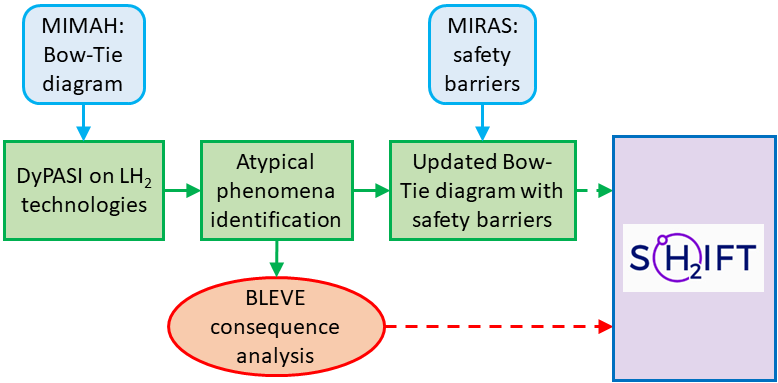 Figure 1: Scheme of the phases followed in this study. Dashed line indicates the results will be confirmed during the SH2IFT projectDyPASI is a hazard identification technique usually coupled with a Dynamic Risk Assessment (DRA) in order to update it taking into account atypical accidental scenarios which are not considered by traditional hazard identification processes (Paltrinieri et al., 2016). For example in (Russo et al., 2018), the explosion scenario has not been considered for the storage unit of the hydrogen refuelling station. MIMAH methodology has been used to develop the conventional bow-tie diagram utilized as input of the first DyPASI step (Delvosalle et al., 2005). DyPASI procedure is structured in different steps and these are described in Table 1. MIRAS methodology has been used to define the safety barriers for the atypical scenarios in the step 4 of DyPASI (Delvosalle et al., 2006b), (Delvosalle et al., 2006a).Table 1: DyPASI procedure steps, adapted from (Paltrinieri et al. (2015)LH2 BLEVE consequence analysisDyPASI technique can identify different kind of accidental scenarios consequences but other tools are needed to estimate these consequences. Hence, a study on LH2 BLEVE consequences has been carried out.The BLEVE consequences are the overpressure of the blast wave, the missiles (debrides formed after the vessel rupture) that fly away owing the explosion and the thermal radiation, if a fireball occur due to an ignition source outside the tank, such as fire (Casal, 2008). In this study, only the evaluation of the overpressure of the blast wave has been considered.The superheat limit temperature theory (Reid, 1979) assumes that the liquid contained in the vessel must be superheated, otherwise the yield of the explosion cannot be compared with a BLEVE. To estimate the superheat temperature of a substance, several formulas have been developed by different authors. One of the most common equation used is the one proposed by Reid (Reid, 1976):Eq(1) is a simple formula that depends only on the critical temperature. According to Eq(1), the superheat temperature of hydrogen is 29.66 K. There are other methods to estimate the superheat temperature, but these are more conservative. Casal et al. (Casal et al., 2016) explained that this theory is valid at small scale but not at large scale where there is always a non-homogeneous distribution of the heat in and around the vessel. Nevertheless, the superheat limit temperature is an important parameter because at this temperature the adiabatic energy transfer between the liquid and vapor interface is maximum (Salla et al., 2006). In this study, the inputs for the estimation of the consequence analysis have been chosen in order to reach a temperature higher than 29.7 K inside the tank. Furthermore, a correlation between the hydrogen mass contained in the tank, its pressure and the yield of the LH2 BLEVE has been searched. The mass and pressure of hydrogen are operational parameters and, in the case of a storage facility, they can vary during the day.A representative BLEVE consequence analysis has been carried out using the software PHAST 8.11 developed by DNV-GL. In this software, a BLEVE is simulated as a standalone model, hence the simulation is not time-dependent. The chosen tank has a volume of 1 m3, a cylindrical shape with a diameter of 1.13 m and 1 m of length. The elevation of the tank is 1 m. The tank contains hydrogen in both phases, liquid and vapour. Three different pressures, 9, 11.9 and 31.2 bar gauge (barg) have been chosen to simulate the BLEVE. The first pressure, 9 barg, is approx. 1.21 times 7.4 barg, that is the pressure at which the first pressure relief valve (PRV) of the LH2 vessel opens (Rybin et al., 2005). The same approach is suggested in (Uijt de Haag and Ale, 2005). Then, the yield of the BLEVE have been estimated when the vessel has a pressure of 11.9 barg, which is a value close to the hydrogen critical pressure (12.96 bar). The burst pressure of the LH2 tank has been estimated to calculate the yield of the BLEVE in case of PRVs failure without fire engulfment of the tank (cold BLEVE). In this case, the value of the pressure inside the tank before its rupture is the highest compared with hot BLEVE. When the tank is exposed to fire, the tank material is subjected to thermal stress and the estimated bursting pressure has a lower value than the considered case. To evaluate the bursting pressure, the tank wall thickness has been calculated following the ASME Boiler and Pressure Vessel Code (BPVC) Sec. VIII (ASME, 2001). This code is used to design also cryogenic vessels. Eq(2) is used to calculate the tank wall thickness, t:where P is the design pressure of the tank (7.4 barg or 107 psig) and R its radius (500 mm), σ is the allowable stress equal to 20,000 psi for the AISI Stainless Steel 304 (Rana and Barthelemy, 2003) and e is the weld joint efficiency factor considered 1. To estimate the burst pressure P, Eq(3) has been used (Casal, 2008):where P0 is the atmospheric pressure (0.1 MPa), SM is the mechanical strength of the material with a value of 565 MPa always for AISI Stainless Steel 304 (Casal, 2008). Eq(3) has been used for LH2 tank because it is applied for cylindrical vessels with the pressure (P – P0) lower than 0.385 times SM (Casal, 2008).To simulate the BLEVE using PHAST, it is possible to set the pressure inside the tank, the temperature of the substance and the bubble point. The mass of the substance contained inside the tank is not an input, hence, to reach its desire value the other conditions such as pressure, temperature and liquid mole fraction should be changed. When the substance is in the supercritical state, only the temperature can be varied to set the mass at fixed pressure. When the pressure is 11.9 barg inside the tank, the minimum and maximum values of the mass that can be reach are almost 26 and 40 kg respectively, due to the density of the vapour and the liquid at this pressure. For this reason, 26, 30 and 40 kg have been chosen as values of the hydrogen mass contained in the tank. In Table 2, the initial conditions of the different simulation have been collected.Table 2: Initial conditions of the different BLEVE consequence analysis scenariosResultsResults of DyPASI application to LH2 technologiesIn the original bow-tie diagram obtained with the MIMAH tool, the catastrophic rupture of the cryogenic tank has been chosen as critical event. MIMAH suggests generic logic trees to build the bow-tie diagram. This methodology considers BLEVE as a domino effect, being the critical event of a secondary event tree.Applying DyPASI, with the available information regarding the two past BLEVE accidents, this phenomenon becomes an event in the updated bow-tie diagram. Moreover, in the fault tree “improper firefighting technique” has been added as an escalation factor, following the procedure used in the software BowTieXP. This escalation factor triggers the PRV failure, leading to internal overpressure.In the updated bow-tie diagram, three safety barriers have been added using the MIRAS methodology. These safety barriers are the “training” of the fire fighters and the “PRV” in order to prevent the PRV failures when the LH2 tank is exposed to a fire and the increase in overcompression inside the tank respectively. The other safety barrier is the “blast walls”, usually utilized to mitigate the consequence of an explosion such as the overpressure of the blast wave. Only with the experimental tests that will carried out during the SH2IFT project, the effectiveness of these safety barriers will be estimated.In Figure 2, the updated bow-tie diagram is shown. The black branches form the bowtie diagram developed using the MIMAH methodology, while the blue branches have been integrated after the DyPASI application. The red boxes in the figure are the safety barriers.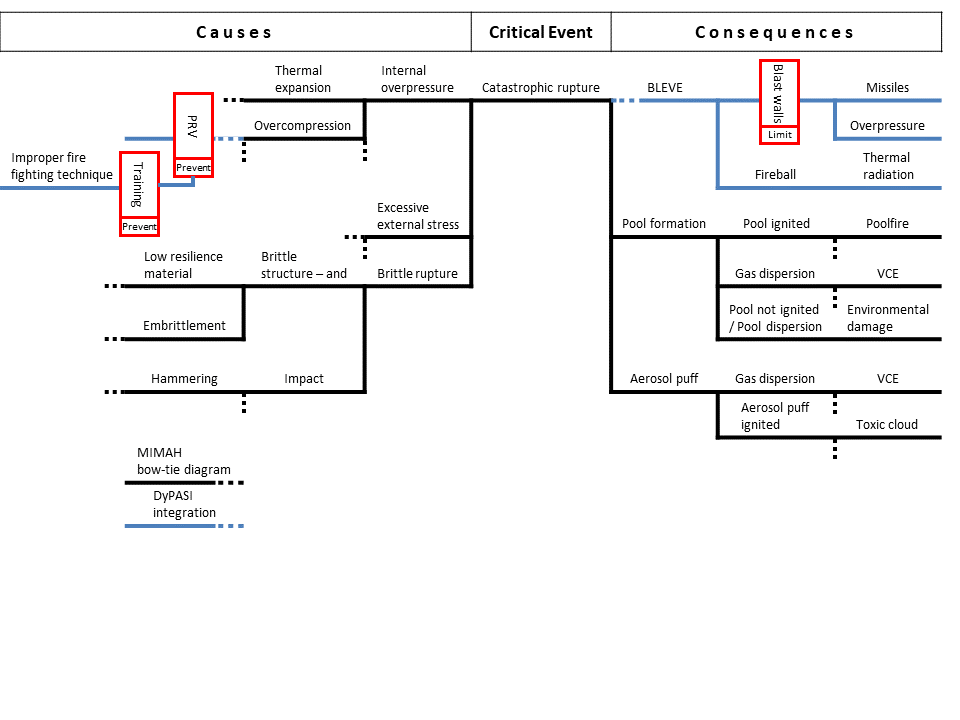 Figure 2: Bow-tie diagram updated with the DyPASI integrations (light blue dotted line) adapted from (Paltrinieri et al., 2015). Safety barriers in red boxes to avoid the critical event or to limit the consequencesLH2 BLEVE consequence analysis resultsThe results of the BLEVE consequence analysis obtained with the PHAST software are the overpressure of the blast wave at different distances and the overpressure radii. The latter indicates at which distance the overpressure has a value of 0.02068 barg, which is the lowest value considered. In the presented study, the same overpressure values considered by PHAST that correspond to 3, 2 and 0.3 psig (0.2068, 0.1379, 0.0207 barg respectively) have been analysed. In the following, these values have been indicated as Overpressure 1, 2 and 3 respectively.In Table 3, the results of the BLEVE consequence analysis have been collected. In particular, the estimated distances at which the 3 values of overpressure occurred have been reported.Table 3: Results of the BLEVE consequence analysis at different conditionsAs expected, when the hydrogen mass contained inside the vessel increases, the distance to overpressure increases as well. It is possible to note that the increase of mass influence more the distance when the tank pressure is 11.8 barg (+12.4 %). Instead, when the hydrogen is in supercritical conditions, the mass has a weak influence on the results of the consequence analysis. The worst-case scenario is the third one, when the tank pressure is 31.2 barg, equal to the estimated bursting pressure of the tank.For the considered cases, it seems that the tank pressure has a higher influence than the hydrogen mass on the consequence results. Comparing the same amount of hydrogen (26 kg) increasing the pressure from 9 to 31.2 barg, the distance to overpressure increase up to 19.8 %.These results will be confirmed during the SH2IFT project when the experimental tests will be carried out to validate this model.ConclusionsUsually, BLEVE is considered as a domino effect and not as a direct consequence of a critical event such as a catastrophic rupture. In this study, an atypical accidental scenario, such as LH2 BLEVE, has been integrated into the standard risk assessment of LH2 technologies. This allowed defining appropriate safety barriers to avoid, control, limit or prevent causes and consequences of the critical events are suggested. Moreover, a preliminary consequence analysis has been carried out. The results of this analysis showed there is a correlation between the hydrogen mass contained in the vessel, its pressure and the distance to BLEVE overpressure. This will represent the very first basis to design robust safety barriers. A more accurate consequence analysis should be carried out, employing and adapting for LH2 different models validated for other substances. The suggested safety barriers and the results of the BLEVE consequence analysis will be confirmed and validated by the experimental tests that will be carried out during the SH2IFT project.AcknowledgmentsThis study is part of the SH2IFT (Safe Hydrogen Fuel Handling and Use for Efficient Implementation) project. Grant number: 280964/E20.ReferencesASME, 2001. ASME Section VIII, Division 1, Pressure Vessel Code.Azkarate, I., Barthélémy, H., Hooker, P., Jordan, T., Keller, J., Markert, F., Steen, M., Tchouvelev, A., 2018. Research Priority Workshop on Hydrogen Safety, JRC Conference and Workshop Report. Petten, Netherlands. https://doi.org/10.2760/77730Casal, J., 2008. BLEVEs and vessel explosions, in: Casal, J. (Ed.), Evaluation of the Effects and Consequences of Major Accidents in Industrial Plants. pp. 147–193.Casal, J., Hemmatian, B., Planas, E., 2016. On BLEVE definition, the significance of superheat limit temperature (Tsl) and LNG BLEVE’s. J. Loss Prev. Process Ind. 40, 81. https://doi.org/10.1016/j.jlp.2015.12.001Delvosalle, C., Fiévez, C., Pipart, A., 2006a. ARAMIS project: Reference accident scenarios definition in SEVESO establishment. J. Risk Res. 9, 583–600. https://doi.org/10.1080/13669870500419529Delvosalle, C., Fievez, C., Pipart, A., Debray, B., 2006b. ARAMIS project: A comprehensive methodology for the identification of reference accident scenarios in process industries. J. Hazard. Mater. 130, 200–219. https://doi.org/10.1016/j.jhazmat.2005.07.005Delvosalle, C., Fiévez, C., Pipart, A., Fabrega, J.C., Planas, E., Christou, M., Mushtaq, F., 2005. Identification of reference accident scenarios in SEVESO establishments. Reliab. Eng. Syst. Saf. 90, 238–246. https://doi.org/10.1016/j.ress.2004.11.003Groth, K.M., Hecht, E.S., 2017. HyRAM: A methodology and toolkit for quantitative risk assessment of hydrogen systems. Int. J. Hydrogen Energy 42, 7485–7493. https://doi.org/10.1016/j.ijhydene.2016.07.002Lowesmith, B.J., Hankinson, G., Chynoweth, S., 2013. Safety Issues of the Liquefaction, Storage and Transportation of Liquid Hydrogen: Studies in the IDEALHY Project, in: International Conference on Hydrogen Safety. Brussels, Belgium.McCarty, R., Hord, J., Roder, H., 1981. Selected Properties of Hydrogen (Engineering Design Data), NBS Monogr. ed. National Bureau of Standards, Boulder, Colorado.NIST, 2019. NIST Chemistry WebBook [WWW Document]. URL https://webbook.nist.gov/ (accessed 3.19.19).Ono, R., Nifuku, M., Fujiwara, S., Horiguchi, S., Oda, T., 2007. Minimum ignition energy of hydrogen–air mixture: Effects of humidity and spark duration. J. Electrostat. 65, 87–93. https://doi.org/10.1016/J.ELSTAT.2006.07.004Paltrinieri, N., Tugnoli, A., Cozzani, V., 2015. Hazard identification for innovative LNG regasification technologies. Reliab. Eng. Syst. Saf. 137, 18–28. https://doi.org/10.1016/j.ress.2014.12.006Paltrinieri, N., Villa, V., Khan, F., Cozzani, V., 2016. Towards dynamic risk analysis: A review of the risk assessment approach and its limitations in the chemical process industry. Saf. Sci. 89, 77–93. https://doi.org/10.1016/j.ssci.2016.06.002Pritchard, D.K., Rattigan, W.M., 2010. Hazards of liquid hydrogen RR769 Position paper.Rana, M., Barthelemy, H., 2003. Development of ISO Standards for Cryogenic Vessels, in: ASME Pressure Vessels and Piping Conference 2003 (PVP2003). Cleveland Ohio, USA, pp. 1–10.Reid, R., 1979. Possible Mechanism for Pressurized-Liquid Tank Explosions or BLEVE’s. Science (80-. ). 203, 1263–1265. https://doi.org/10.1126/science.203.4386.1263Reid, R., 1976. Superheated Liquids. Am. Sci. 64, 146–156.Russo, P., De Marco, A., Mazzaro, M., Capobianco, L., 2018. Quantitative Risk Assessment on a Hydrogen Refuelling Station. Chem. Eng. Trans. 67, 739–744. https://doi.org/10.3303/CET1867124Rybin, H., Krainz, G., Bartlok, G., Kratzer, E., 2005. SAFETY DEMANDS FOR AUTOMOTIVE HYDROGEN STORAGE SYSTEMS, in: International Conference on Hydrogen Safety. p. 12.Salla, J.M., Demichela, M., Casal, J., 2006. BLEVE: A new approach to the superheat limit temperature. J. Loss Prev. Process Ind. 19, 690–700. https://doi.org/10.1016/j.jlp.2006.04.004Uijt de Haag, P., Ale, B., 2005. “Purple Book”, Guideline for quantitative risk assessment, CPR 18E.Verfondern, K., 2008. Safety Considerations on Liquid Hydrogen. Forschungszentrum Jülich GmbH.Verfondern, K., Dienhart, B., 1997. Experimental and theoretical investigation of liquid hydrogen pool spreading and vaporization. Int. J. Hydrogen Energy 22, 649–660. https://doi.org/10.1016/S0360-3199(96)00204-2Woodward, J., Pitblado, R., 2010. LNG Risk Based Safety. John Wiley & Sons, New Jersey. CHEMICAL ENGINEERING TRANSACTIONS 
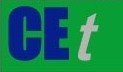 VOL. 76, 2019A publication of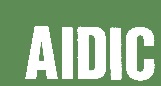  CHEMICAL ENGINEERING TRANSACTIONS 
VOL. 76, 2019The Italian Associationof Chemical EngineeringOnline at www.aidic.it/cetGuest Editors: Sauro Pierucci, Jiří Jaromír Klemeš, Laura PiazzaCopyright © 2019, AIDIC Servizi S.r.l.
ISBN 978-88-95608-73-0; ISSN 2283-9216Guest Editors: Sauro Pierucci, Jiří Jaromír Klemeš, Laura PiazzaCopyright © 2019, AIDIC Servizi S.r.l.
ISBN 978-88-95608-73-0; ISSN 2283-9216StepInputOutputDescription0Input to conventional bow-tie techniqueGeneric bow-ties describing potential accident scenariosDyPASI needs a preliminary application of the conventional bow-tie technique to identify relevant critical events1Information from accident databasesand dedicated search systemsRisk notions on undetected potential hazardsA search for relevant information concerning hazards that may have not been considered in conventional bow-tie development is performed2Risk notions from step 1Early warnings triggering further analysisA determination is made as to whether the data are significant enough to trigger further action and proceed with risk assessment3Bow-ties from step 0 and early warnings from step 2Bow-tie diagrams considering also atypical scenariosAtypical scenarios are isolated from the early warnings; cause–consequence chains are built and integrated into the generic bow-ties4Integrated bow-ties from step 3Safety barriers for the atypical scenariosSafety measures are defined for the atypical scenarios identified(1)(2)(3)Pressure (barg)Mass (kg)Temperature (K)Liquid molefractionLiquid massfraction92631.30.330.64300.440.74400.710.9011.92633.00.050.08300.350.46400.970.9831.22643.0003040.7004036.700Pressure in the tank(barg)Mass (kg)Distance downwind to Overpressure 1 (m)Distance downwind to Overpressure 2 (m)Distance downwind to Overpressure 3 (m)Increasing of the distance to Overpressure 19267.6510.1540.25307.9010.4741.55+3.2 %408.4511.2044.43+10.4 %11.9268.3811.0243.31308.7411.4945.14+4.2 %409.4312.3948.71+12.4 %31.2269.6412.6048.20309.7412.7548.74+1.1 %409.8512.8849.27+2.2 %